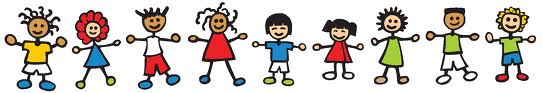 PRIJAVNICAProjekt JEZIKAJMO  ─ ZBLIŽEVANJE KULTUR ─ŠOLA: NASLOV ŠOLE:MENTORICA/MENTOR:ELEKTRONSKI NASLOV mentorice:Prijavnico pošljite na e-naslov: kristina.kodranov-marosevic@os-bled.si